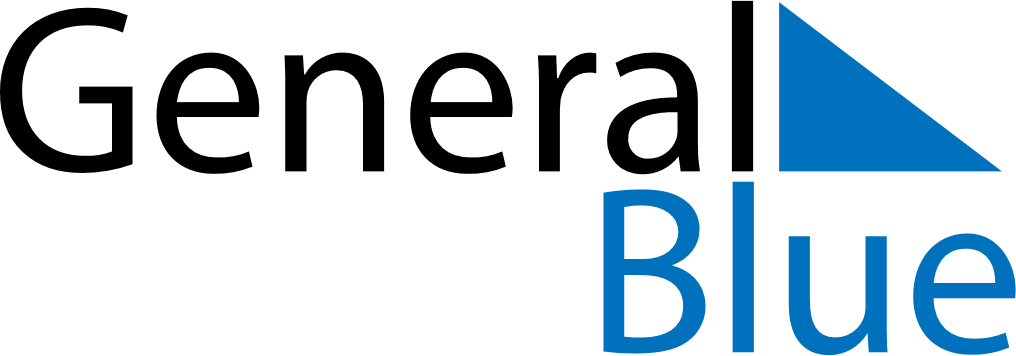 April 2027April 2027April 2027TurkeyTurkeyMONTUEWEDTHUFRISATSUN12345678910111213141516171819202122232425National Sovereignty and Children’s Day2627282930